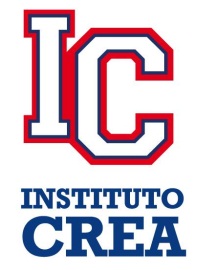 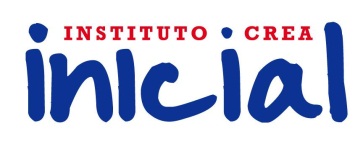 Instituto de Enseñanza Privada CREAIPP – 64 / IS – 42 / IP – 72LISTADO DE MATERIALES:6° Grado:2 marcadores para pizarra recargable: 1 negro y 1 de color a elección.2 block “el nene” hojas de color.2 block “el nene” hojas blancas.1 cartulina fantasía.3 cartulinas lisas de diferentes colores. 2 cartulinas blancas y 2 celestes.2 gomas eva de diferentes colores y 2 con glitters.1 cinta doble faz.1 cinta pack2 plastificados en frío.2 témperas rojas grandes50 hojas blancas A4.1 blister de ojalillos.2 papeles crepe colores a elección.3 papeles bomba. (1 blanco, 1 celeste y 1 a elección)EN LA MOCHILA:3 CARPETAS N°3 SIN LOMO, CON ANILLOS (grandes).Hojas de carpeta N°3 – RayadasPaquete de folios n°3.Separadores para las diferentes áreas y con folios cada uno.Mapas políticos de Argentina, América Latina, América del Sur y Planisferio. 1 cartuchera completa con elementos identificados (lápiz negro, lápices de colores, borrador, elementos de geometría, sacapuntas, birome azul trazo grueso y microfibras color negro, “Voligoma”) 1 diccionario escolar de ¨Lengua Española¨ IMPORTANTE   EL MATERIAL BIBLIOGRÁFICO PARA EL DESARROLLO DE LAS ACTIVIDADES CORRESPONDIENTES A LOS DISTINTOS ESPACIOS DEL PRESENTE CICLO LECTIVO, SERÁ COMUNICADO AL FINALIZAR EL PERÍODO DE DIAGNÓSTICO A FIN DE HACERLO DE MANERA PERTINENTE.  AGRADECEMOS SU CONSIDERACIÓN.